DSWD DROMIC Terminal Report on the Fire Incidentin Brgy. Baliwasan Seaside, Zamboanga City23 July 2021, 6PMSituation OverviewThis is the final report on the fire incident that occurred in Brgy. Baliwasan Seaside, Zamboanga City on 20 March 2021 at 5:35 AM.Source: DSWD-FO IXStatus of Affected Areas and Population  A total of 416 families or 1,112 persons were affected in Brgy. Baliwasan Seaside, Zamboanga City (see Table 1).Table 1. Number of Affected Families / PersonsSource: DSWD-FO IXStatus of Displaced Population There were a total of 416 families or 1,112 persons took temporary shelter inside Baliwasan Central SPED Center (see Table 2).Table 2. Number of Displaced Families / Persons Inside Evacuation CenterSource: DSWD-FO IXTotal Displaced PopulationThere were a total of 416 families or 1,112 persons displaced in Zamboanga City (see Table 3).Table 3. Total Number of Displaced Families / PersonsN ote: Ongoing assessment and validation are continuously being conducted.Source: DSWD-FO VIDamaged HousesThere were a total of 416 damaged houses; of which, 386 were totally damaged and 30 were partially damaged (see Table 4).Table 4. Number of Damaged HousesSource: DSWD-FO IXCost of Humanitarian Assistance ProvidedA total of ₱1,927,799.43 worth of assistance was provided to the affected families; of which, ₱1,551,799.43 from DSWD and ₱376,000.00 from LGU (see Table 5).Table 5. Cost of Assistance Provided to Affected Families / Persons    Source: DSWD-FO IXResponse Actions and InterventionsFood and Non-Food Items (NFIs)DSWD-FO IX provided family food packs, sleeping kits, hygiene kits and kitchen kits to the affected families.Other Activities Photo Documentation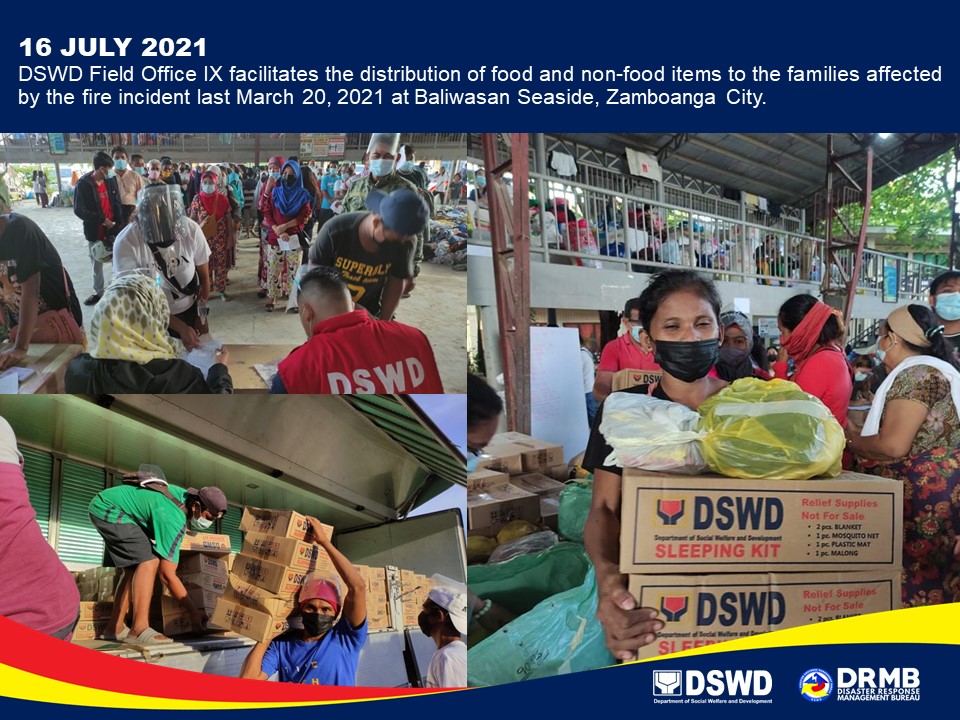 *****The Disaster Response Operations Monitoring and Information Center (DROMIC) of DSWD-DRMB continues to closely coordinate with DSWD-FO IX for any request of Technical Assistance and Resource Augmentation (TARAREGION / PROVINCE / MUNICIPALITY REGION / PROVINCE / MUNICIPALITY  NUMBER OF AFFECTED  NUMBER OF AFFECTED  NUMBER OF AFFECTED REGION / PROVINCE / MUNICIPALITY REGION / PROVINCE / MUNICIPALITY  Barangays  Families  Persons GRAND TOTALGRAND TOTAL1  416 1,112 REGION IXREGION IX1  416 1,112 Zamboanga del SurZamboanga del Sur1  416 1,112 Zamboanga City1  416 1,112 REGION / PROVINCE / MUNICIPALITY REGION / PROVINCE / MUNICIPALITY  NUMBER OF EVACUATION CENTERS (ECs)  NUMBER OF EVACUATION CENTERS (ECs)  NUMBER OF DISPLACED  NUMBER OF DISPLACED  NUMBER OF DISPLACED  NUMBER OF DISPLACED REGION / PROVINCE / MUNICIPALITY REGION / PROVINCE / MUNICIPALITY  NUMBER OF EVACUATION CENTERS (ECs)  NUMBER OF EVACUATION CENTERS (ECs)  INSIDE ECs  INSIDE ECs  INSIDE ECs  INSIDE ECs REGION / PROVINCE / MUNICIPALITY REGION / PROVINCE / MUNICIPALITY  NUMBER OF EVACUATION CENTERS (ECs)  NUMBER OF EVACUATION CENTERS (ECs)  Families  Families  Persons  Persons REGION / PROVINCE / MUNICIPALITY REGION / PROVINCE / MUNICIPALITY  CUM  NOW  CUM  NOW  CUM  NOW GRAND TOTALGRAND TOTAL 1 -  416 - 1,112 - REGION IXREGION IX 1 -  416 - 1,112 - Zamboanga del SurZamboanga del Sur 1 -  416 - 1,112 - Zamboanga City 1  -  416  - 1,112  - REGION / PROVINCE / MUNICIPALITY REGION / PROVINCE / MUNICIPALITY  TOTAL DISPLACED SERVED  TOTAL DISPLACED SERVED  TOTAL DISPLACED SERVED  TOTAL DISPLACED SERVED REGION / PROVINCE / MUNICIPALITY REGION / PROVINCE / MUNICIPALITY  Families  Families  Persons  Persons REGION / PROVINCE / MUNICIPALITY REGION / PROVINCE / MUNICIPALITY  Total Families  Total Families  Total Persons  Total Persons REGION / PROVINCE / MUNICIPALITY REGION / PROVINCE / MUNICIPALITY  CUM  NOW  CUM  NOW GRAND TOTALGRAND TOTAL 416 - 1,112 - REGION IXREGION IX 416 - 1,112 - Zamboanga del SurZamboanga del Sur 416 - 1,112 - Zamboanga City 416  - 1,112  - REGION / PROVINCE / MUNICIPALITY REGION / PROVINCE / MUNICIPALITY NO. OF DAMAGED HOUSES NO. OF DAMAGED HOUSES NO. OF DAMAGED HOUSES REGION / PROVINCE / MUNICIPALITY REGION / PROVINCE / MUNICIPALITY  Total  Totally  Partially GRAND TOTALGRAND TOTAL 416  386  30 REGION IXREGION IX 416  386  30 Zamboanga del SurZamboanga del Sur 416  386  30 Zamboanga City 416  386  30 REGION / PROVINCE / MUNICIPALITY REGION / PROVINCE / MUNICIPALITY  COST OF ASSISTANCE  COST OF ASSISTANCE  COST OF ASSISTANCE  COST OF ASSISTANCE  COST OF ASSISTANCE REGION / PROVINCE / MUNICIPALITY REGION / PROVINCE / MUNICIPALITY  DSWD  LGU  NGOs  OTHERS  GRAND TOTAL GRAND TOTALGRAND TOTAL1,551,799.43 376,000.00 - - 1,927,799.43 REGION IXREGION IX1,551,799.43 376,000.00 - - 1,927,799.43 Zamboanga del SurZamboanga del Sur1,551,799.43 376,000.00 - - 1,927,799.43 Zamboanga City1,551,799.43  376,000.00 - - 1,927,799.43 DATEACTIVITIES19 July 2021DSWD-FO IX submitted their terminal report.Prepared by:MARIEL B. FERRARIZJOANNA CAMILLE R. JACINTOReleased by:RODEL V. CABADDU